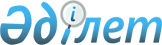 О внесении изменения в решение маслихата Мамлютского района Северо-Казахстанской области от 28 ноября 2013 года № 22/2 "Об утверждении Правил проведения раздельных сходовместного сообщества и количественного состава представителей жителей улиц города Мамлютка Мамлютского района Северо-Казахстанской области для участия в сходе местного сообщества"
					
			Утративший силу
			
			
		
					Решение маслихата Мамлютского района Северо-Казахстанской области от 26 декабря 2022 года № 31/6. Утратило силу решением маслихата Мамлютского района Северо-Казахстанской области от 19 сентября 2023 года № 10/4
      Сноска. Утратило силу решением маслихата Мамлютского района Северо Казахстанской области от 19.09.2023 № 10/4 (вводится в действие по истечении десяти календарных дней после дня его первого официального опубликования).
      Маслихат Мамлютского района Северо-Казахстанской области РЕШИЛ:
      1. Внести в решение маслихата Мамлютского района Северо-Казахстанской области "Об утверждении Правил проведения раздельных сходов местного сообщества и количественного состава представителей жителей улиц города Мамлютка Мамлютского района Северо-Казахстанской области для участия в сходе местного сообщества" от 28 ноября 2013 года № 22/2 (зарегистрировано в Реестре государственной регистрации нормативных правовых актов под № 2472) следующее изменение:
      приложение к указаному решению изложить в новой редакции согласно приложению к настоящему решению.
      2. Настоящее решение вводится в действие по истечении десяти календарных дней после его первого официального опубликования. Количественный состав представителей жителей улиц города для участия в сходе местного сообщества города Мамлютка Мамлютского района Северо-Казахстанской области
					© 2012. РГП на ПХВ «Институт законодательства и правовой информации Республики Казахстан» Министерства юстиции Республики Казахстан
				
      Секретарь маслихата Мамлютского районаСеверо-Казахстанской области 

Р.Нурмуканова
Приложениек решению маслихатаМамлютского районаСеверо-Казахстанской областиот 26 декабря 2022 года № 31/6Приложениек решению маслихатаМамлютского районаСеверо-Казахстанской областиот 28 ноября 2013 года № 22/2
п/№
Наименование улицы
Количество представителей жителей улиц города Мамлютка Мамлютского района Северо-Казахстанской области (человек)
1
Казахстанская
1
2
Гуденко
1
3
Крупская
1
4
Мальцева
1
5
Маяковского
1
6
Сенная
1
7
Сабита Муканова
1
8
Сосновый бор
1
9
25 лет Целины
1
10
Конституции
1
11
Абая Кунанбаева
1
12
Евгения Брусиловского
1
13
Бектурганова
1
14
Беловский переулок
1
15
Береговая
1
16
Трудовая
1
17
Водопьянова
1
18
Водосточная
1
19
Габита Мусрепова
1
20
Гагарина
1
21
Гоголя
1
22
Горького
1
23
Гостинная
1
24
Деповская
1
25
Ыбырай Алтынсарин
1
26
Железнодорожная
1
27
Жумабаева
1
28
Зоя Космодемьянская
1
29
Заводская
1
30
Интернациональная
1
31
Жамбыл
1
32
Григория Потанина
1
33
Әлия Молдағұлова
1
34
Колхозная
1
35
Шоқан Уәлиханов
1
36
Мұхтар Әуезов
1
37
Олега Кошевого
1
38
Шәмші Қалдаяқов
1
39
Лагерная
1
40
Абылай хан
1
41
Лермонтова
1
42
Лесная
1
43
Ломоносова
1
44
Матросова
1
45
Мира
1
46
Мичурина
1
47
Некрасова
1
48
Нефтебаза
1
49
Новая
1
50
Озерная
1
51
Панфилова
1
52
Папанина
1
53
Первомайская
1
54
Победы
1
55
Пролетарская
1
56
Пушкина
1
57
Рабочая
1
58
Свердлова
1
59
Северная
1
60
Скачкова
1
61
Советская
1
62
Тимирязева
1
63
Титова
1
64
Құрманғазы
1
65
Целинная
1
66
Викторенко
1
67
Чкалова
1
68
Шаталова
1
69
Шевченко
1
70
Школа-интернат
1
71
Школьная
1
72
Шоссейная
1
73
Энергетиков
1
74
Ямская
1